FNS-46 PR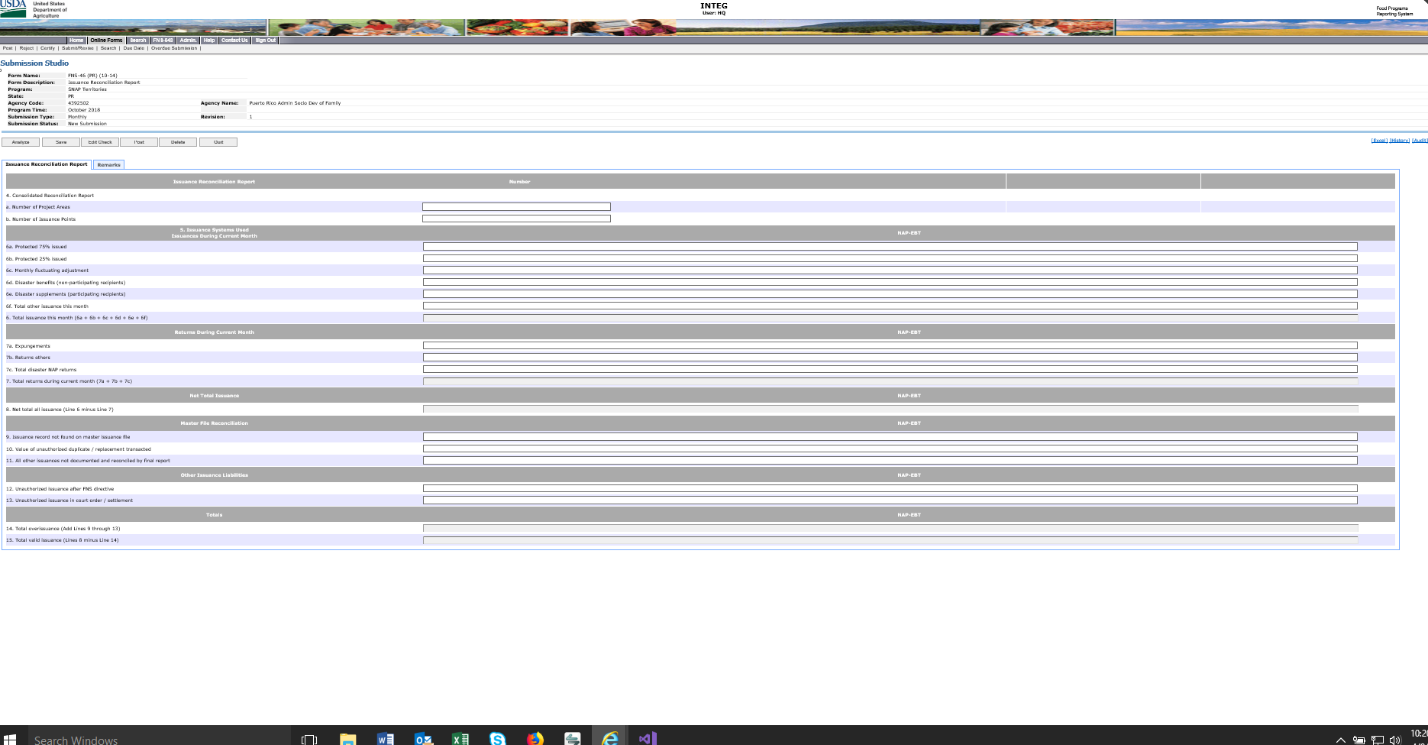 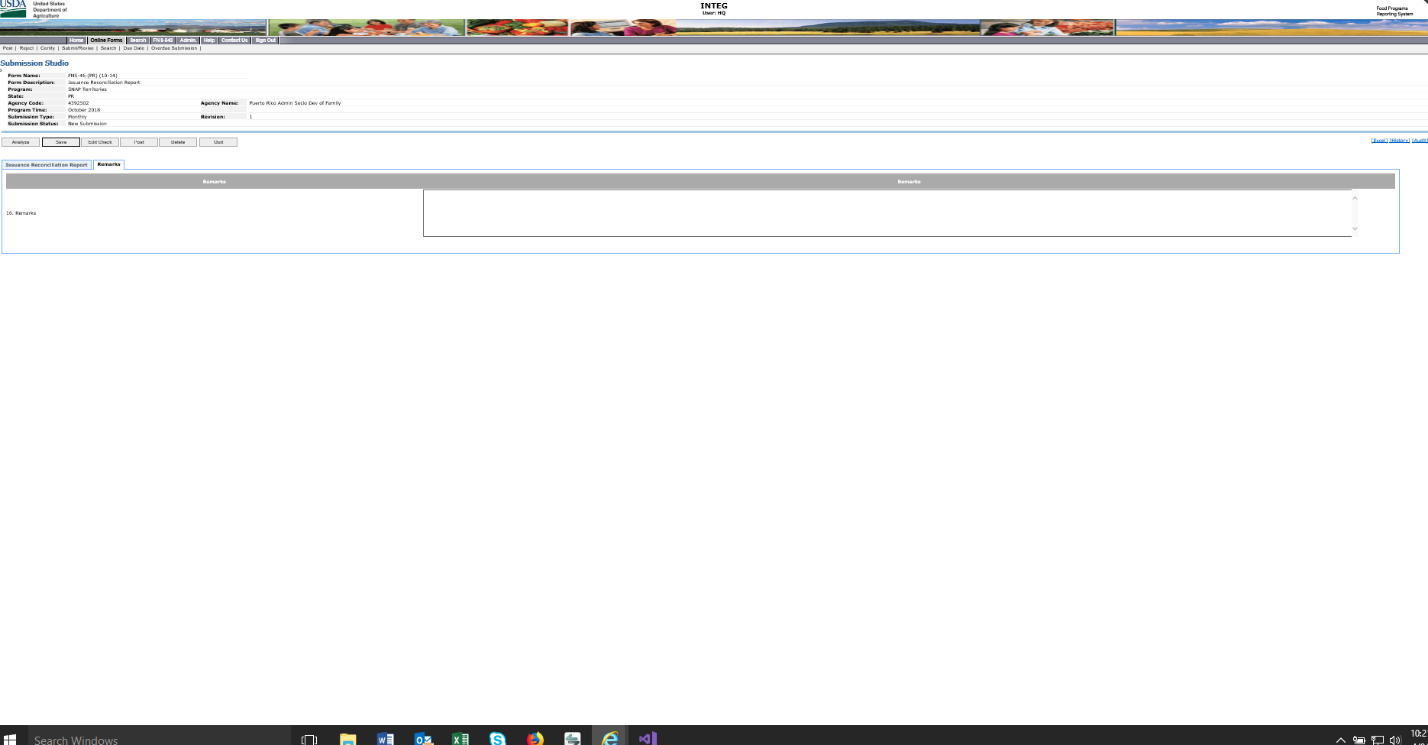 